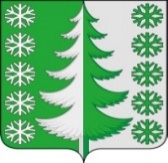 Ханты-Мансийский автономный округ - ЮграХанты-Мансийский муниципальный районмуниципальное образованиесельское поселение ВыкатнойАДМИНИСТРАЦИЯ СЕЛЬСКОГО ПОСЕЛЕНИЯПОСТАНОВЛЕНИЕот 06.04.2021                                                                                                      № 26 п. ВыкатнойОб утверждении муниципальной Программы «Мероприятия по профилактике правонарушений в сельском поселении Выкатной на 2021-2023 годы»В соответствии с Федеральным законом от 06.10.2003 № 131-ФЗ «Об общих принципах организации местного самоуправления в Российской Федерации», статьей 179 Бюджетного Кодекса Российской Федерации, руководствуясь постановлением администрации сельского поселения Выкатной от 9 декабря 2015 года № 26 «О муниципальных и ведомственных программах сельского поселения Выкатной», и на основании Устава сельского поселения Выкатной:1. Утвердить муниципальную Программу «Мероприятия по профилактике правонарушений в сельском поселении Выкатной на 2021-2023 годы».2. Установить, что в ходе реализации Программы мероприятия и объемы их финансирования подлежат ежегодной корректировке с учетом возможностей средств бюджета муниципального образования сельское поселение Выкатной.3. Настоящее постановление вступает в силу с момента его официального опубликования (обнародования).4. Контроль за исполнением настоящего постановления оставляю за собой.Глава сельскогопоселения Выкатной                                                                       Н. Г. ЩепёткинПриложениек постановлению администрациисельского поселения Выкатнойот 06.04.2021 № 26  1. Паспорт муниципальной Программы2. Технико-экономическое обоснование ПрограммыПринятие и исполнение муниципальной Программы «Мероприятия по профилактике правонарушений в сельском поселении Выкатной на 2021-2023 годы» позволят снизить преступность.Поставленную задачу профилактики правонарушений необходимо решать программно-целевым методом в связи с необходимостью взаимодействия всех заинтересованных субъектов профилактики правонарушений.3. Основные цели и задачи Программы Цели и задачи Программы указаны в паспорте Программы.4. Сроки и реализация Программы Программа рассчитана на 2021-2023 годы и будет реализовываться в три этапа:1 этап - 2021 год;2 этап - 2022 год;3 этап - 2023 год.5. Перечень мероприятий Программы Достижение поставленных целей и решение задач Программы предполагается путем выполнения программных мероприятий, указанных в приложении к Программе.
6. Механизм реализации ПрограммыЕжегодно формируется перечень программных мероприятий на очередной финансовый год и плановый период с уточнением затрат по программным мероприятиям в соответствии с мониторингом фактически достигнутых и целевых показателей реализации Программы, а также связанных с изменениями внешней среды.Ежегодные объемы финансирования Программы за счет средств бюджета сельского поселения Выкатной определяются в установленном порядке.7. Оценка ожидаемой эффективности Программы Ожидаемые результаты реализации Программы:1) повышение доверия и уважения населения к органам власти и управления, правоохранительным органам, максимальное обеспечение прав и законных интересов граждан;2) укрепление межведомственного сотрудничества правоохранительных органов и субъектов профилактики, органов власти и управления;3) оздоровление обстановки в общественных местах, обеспечение своевременного реагирования на совершаемые правонарушения, в том числе:уменьшение числа фактов причинения вреда здоровью.4) сокращение темпов прироста преступности несовершеннолетних, в том числе:уменьшение количества учащихся образовательных учреждений, совершивших преступления, путем активизации работы советов общественности школ;уменьшение количества преступлений, совершенных несовершеннолетними.5) снижение уровня преступности согласно Таблице 1:Таблица 1Система показателей, характеризующих результатыреализации муниципальной Программы8. Механизм контроля за исполнением Программы Контроль за реализацией Программы осуществляет администрация сельского поселения Выкатной.Контроль за исполнением Программы даст возможность повысить эффективность работы, как предприятий – участников процесса, так и финансовых вложений посредством инструментов, принятых для достижения поставленных целей.Приложение к ПрограммеОсновные мероприятия ПрограммыНаименование Программы «Мероприятия по профилактике правонарушений в сельском поселении Выкатной на 2021-2023 годы» (далее – Программа) Правовое обоснование для разработки Программы Федеральный закон от 06.10.2003 года № 131-ФЗ (ред. от 29.12.2020 «Об общих принципах организации местного самоуправления в Российской Федерации» (с изм. и доп., вступ. в силу с 23.03.2021)Заказчик Программы Администрация сельского поселения Выкатной Разработчик и исполнитель ПрограммыАдминистрация сельского поселения ВыкатнойЦели и задачи Программы цели Программы:- совершенствование системы социальной профилактики правонарушений;- улучшение криминогенной ситуации, снижение уровня преступности.задачи Программы:1. Профилактика правонарушений в общественных местах и на улицах, вовлечение общественности в данные мероприятия;2. Профилактика правонарушений среди молодежи и несовершеннолетних.Сроки реализации Программы 2021-2023 годы Объемы и источники финансирования Программы Общий объем финансирования Программы на 2021-2023 годы – 69,150 тыс. рублей, в том числе:2021 год – 23,050 тыс. рублейбюджет ХМАО-Югры – 11,525 тыс. рублей;бюджет Ханты-Мансийского района – 0,0 тыс. рублей;бюджет сельского поселения – 11,525 тыс. рублей2022 год – 23,050 тыс. рублейбюджет ХМАО-Югры – 11,525 тыс. рублей;бюджет Ханты-Мансийского района – 0,0 тыс. рублей;бюджет сельского поселения – 11,525 тыс. рублей2023 год – 23,050 тыс. рублейбюджет ХМАО-Югры – 11,525 тыс. рублей;бюджет района – 0,0 тыс. рублей;бюджет сельского поселения – 11,525 тыс. рублей Ожидаемые конечные результаты реализации ПрограммыДоля уличных преступлений в числе зарегистрированных общеуголовных преступлений, % (с 18,2 до 17,8)№ 
п/пНаименование  показателей   результатовБазовый показатель на начало реализации муниципальной ПрограммыЗначения показателяпогодам Значения показателяпогодам Значения показателяпогодам Целевое значение
показателя на  
момент окончания
действия муниципальной    
Программы№ 
п/пНаименование  показателей   результатовБазовый показатель на начало реализации муниципальной Программы2021 год2022 год2023 годЦелевое значение
показателя на  
момент окончания
действия муниципальной    
Программы12345671.Уровень преступности (число зарегистрированных преступлений на 100 тыс. человек населения), ед.805805804803803№  
п/пНаименование мероприятия 
МуниципальныйЗаказчикИсточник    
финансированияВ т. ч. по годам (тыс. рублей)В т. ч. по годам (тыс. рублей)В т. ч. по годам (тыс. рублей)В т. ч. по годам (тыс. рублей)В т. ч. по годам (тыс. рублей)№  
п/пНаименование мероприятия 
МуниципальныйЗаказчикИсточник    
финансированиявсего2021 год2022 год2023 годИсполнительПрограммы123456789Подпрограмма 1. «Профилактика правонарушений»Подпрограмма 1. «Профилактика правонарушений»Подпрограмма 1. «Профилактика правонарушений»Подпрограмма 1. «Профилактика правонарушений»Подпрограмма 1. «Профилактика правонарушений»Подпрограмма 1. «Профилактика правонарушений»Подпрограмма 1. «Профилактика правонарушений»Подпрограмма 1. «Профилактика правонарушений»Подпрограмма 1. «Профилактика правонарушений»1. Профилактика правонарушений в общественных местах и на улицах, вовлечение общественности в данные мероприятия1. Профилактика правонарушений в общественных местах и на улицах, вовлечение общественности в данные мероприятия1. Профилактика правонарушений в общественных местах и на улицах, вовлечение общественности в данные мероприятия1. Профилактика правонарушений в общественных местах и на улицах, вовлечение общественности в данные мероприятия1. Профилактика правонарушений в общественных местах и на улицах, вовлечение общественности в данные мероприятия1. Профилактика правонарушений в общественных местах и на улицах, вовлечение общественности в данные мероприятия1. Профилактика правонарушений в общественных местах и на улицах, вовлечение общественности в данные мероприятия1. Профилактика правонарушений в общественных местах и на улицах, вовлечение общественности в данные мероприятия1. Профилактика правонарушений в общественных местах и на улицах, вовлечение общественности в данные мероприятия1.1.Создание условий для деятельности народных дружинАдминистрация сельского поселения Выкатнойокружной бюджет34,57511,52511,52511,525Администрация сельского поселения Выкатной1.1.Создание условий для деятельности народных дружинАдминистрация сельского поселения Выкатнойбюджетрайона0,00,00,00,0Администрация сельского поселения Выкатной1.1.Создание условий для деятельности народных дружинАдминистрация сельского поселения Выкатнойбюджет поселения34,57511,52511,52511,525Администрация сельского поселения Выкатной1.1.Создание условий для деятельности народных дружинАдминистрация сельского поселения ВыкатнойВСЕГО69,15023,0523,0523,05Администрация сельского поселения Выкатной2. Профилактическая и разъяснительная работа среди населения сельского поселения2. Профилактическая и разъяснительная работа среди населения сельского поселения2. Профилактическая и разъяснительная работа среди населения сельского поселения2. Профилактическая и разъяснительная работа среди населения сельского поселения2. Профилактическая и разъяснительная работа среди населения сельского поселения2. Профилактическая и разъяснительная работа среди населения сельского поселения2. Профилактическая и разъяснительная работа среди населения сельского поселения2. Профилактическая и разъяснительная работа среди населения сельского поселения2. Профилактическая и разъяснительная работа среди населения сельского поселения2.1.Приобретение и распространение полиграфической продукции обучающего и информационного характераАдминистрация сельского поселения ВыкатнойОкружной бюджет0,00,00,00,0Администрация сельского поселения Выкатной2.1.Приобретение и распространение полиграфической продукции обучающего и информационного характераАдминистрация сельского поселения ВыкатнойБюджет района0,00,00,00,0Администрация сельского поселения Выкатной2.1.Приобретение и распространение полиграфической продукции обучающего и информационного характераАдминистрация сельского поселения ВыкатнойБюджет поселения0,00,00,00,0Администрация сельского поселения Выкатной2.1.Приобретение и распространение полиграфической продукции обучающего и информационного характераАдминистрация сельского поселения ВыкатнойВСЕГО0,00,00,00,0Администрация сельского поселения Выкатной2.1.Приобретение и распространение полиграфической продукции обучающего и информационного характераАдминистрация сельского поселения ВыкатнойИТОГО0,00,00,00,0Администрация сельского поселения Выкатной